  Modulo de Religión 6° Básico.   / Primera Semana.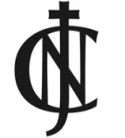 Objetivo: Reconocer la oración como el medio de encuentro con Dios Padre y con Jesús, valorar las virtudes del cristiano y  la vivencia de Semana Santa.La oración es el dialogo amoroso entre nosotros y Dios padre que fue enseñado por Jesús y que nosotros repetimos con la convicción  de cumplir con ella.Completa la oración del Padre Nuestro.Padre nuestro ________________________, santificado sea tu nombre. _______________________________ Tu Reino. Hágase tu ______________ en la tierra como en el ____________ . Danos hoy ______________________________________ y perdona nuestras ofensas, como nosotros _______________________________ que nos ofenden. Líbranos del __________.																Amén.A partir de las virtudes que debemos vivir al ser discípulos de Jesús, anota el significado de los siguientes valores y anota un ejemplo.Anota al costado de las imágenes el mensaje que nos quiere dar Jesús con estos hechos de Semana Santa. 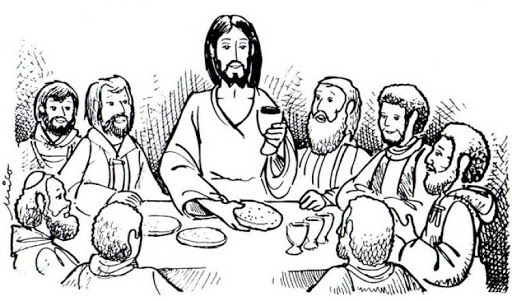 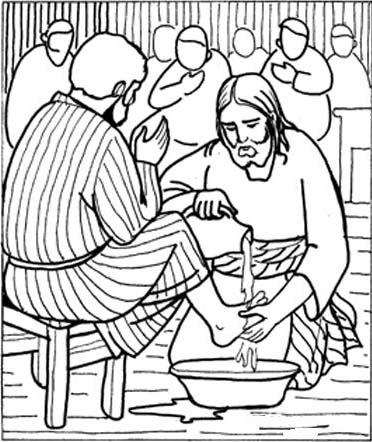 ValorSignificadoEjemploSolidaridadEmpatíaCompasiónFe